[This clean, professional brochure is designed for a single page, but you can easily add more content as needed to expand it. To check out your brochure with all formatting and layout, on the View tab, choose Reading View.]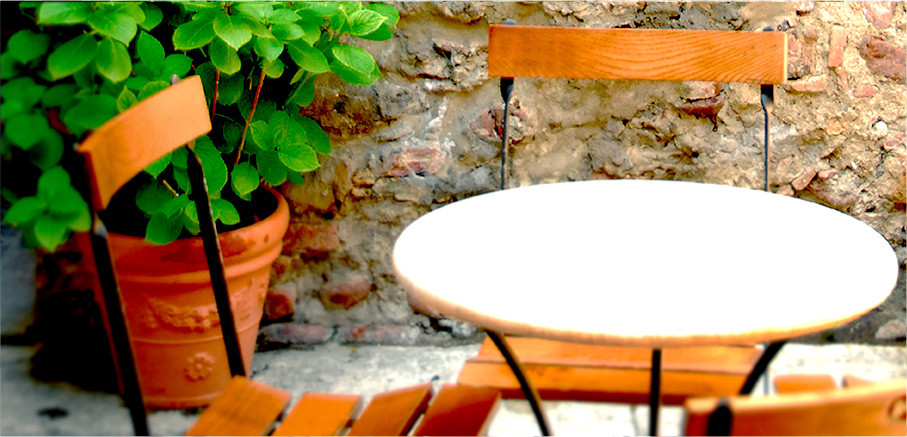 About usThis is a great place for your ‘elevator pitch.’ If you only had a few seconds to pitch your products or services to someone, what would you say?Contact usPhone: [Telephone]   |   Email: [Email Address]   |   Web: [Web Address]SBS / DroneLife Business Development ServicesBuilding Partnership in the Drone marketplace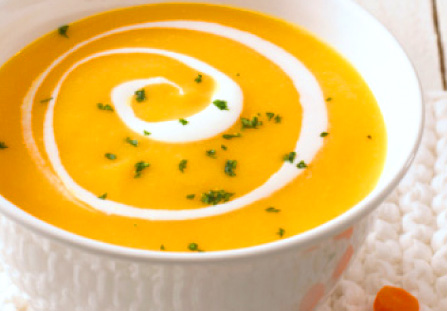 Price quote:Not presenting a product that you want to quote? Consider using this space for a summary of services or a couple of your best customer testimonials.Limited time offer: [Price][Add a picture caption here]Get started right awayIt’s easy to make this brochure your own … To get any text formatting you see in this document with just a tap, on the Home tab, check out the Styles gallery.To replace a photo, select or delete it. Then, on the Insert tab, choose Picture.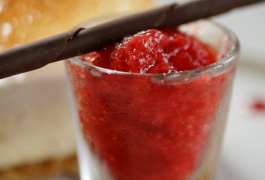 